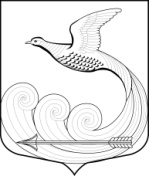 Местная  администрациямуниципального образования Кипенское сельское поселениемуниципального образования Ломоносовского муниципального районаЛенинградской областиПОСТАНОВЛЕНИЕот 24.07.2019г. № 236д. КипеньОб утверждении типового проекта контейнерной  площадки для накопления твёрдых коммунальных отходов муниципального образования Кипенское сельское поселениеВ соответствии с Федеральным законам от 06 октября 2003 года № 131-ФЗ «Об общих принципах организации местного самоуправления в Российской Федерации», Постановлением Правительства Российской Федерации от 31.08.2018 года № 1039 «Об утверждении Правил обустройства мест (площадок) накопления твердых коммунальных отходов и ведения их реестра», в рамках государственной программы Ленинградской области «Охрана окружающей среды Ленинградской области», утвержденной постановлением Правительства Ленинградской области от 17.07.2019 г. № 323, Уставом муниципального образования Кипенское сельское поселение, местная администрация муниципального образования  Кипенское сельское поселение муниципального образования Ломоносовского муниципального района Ленинградской области ПОСТАНОВЛЯЕТ:Утвердить типовой проект контейнерной мусорной площадки муниципального образования Кипенское сельское поселение согласно приложению.Опубликовать настоящее постановление на официальном сайте муниципального образования Кипенское сельское поселение в информационно-телекоммуникационной сети Интернет.Контроль выполнения настоящего постановления оставляю за собой.И. о. главы местной  администрации	Е. С. Зеленкова           Приложениек постановлению местной администрацииКипенского сельского поселенияот 24.07.2019 г. № 236Типовой проект контейнерной мусорной площадки
МО Кипенское сельское поселение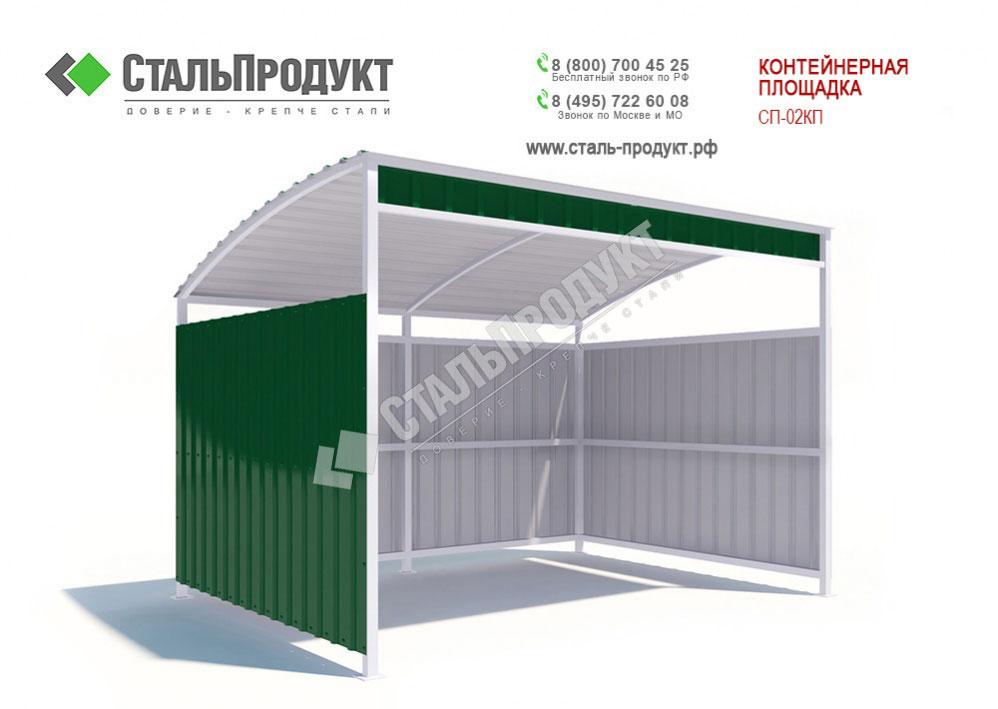 Длина ммГлубина ммВысота мм300040002000